Important Criteria for WI CoursesWhen designing your WI course, please ensure it meets all the following criteria:must be upper division;must be at least three units;must have 35 or fewer students;			students must write at least 5,000 words throughout the semester;writing assignments must make up at least two-thirds of the final grade;must provide opportunities for invention, drafting, and revision; instructor must provide feedback by the end of the third week;instructor must provide feedback on multiple occasions throughout the semester; andall six Graduation Writing Assessment Requirement (GWAR) learning outcomes must be addressed throughout the semester:Employ a process that includes invention, drafting, and revision;Use conventions appropriate for particular audiences;Express and synthesize their own and others’ ideas;Demonstrate comprehension of texts by developing accurate summaries, reasoned analyses, and responses;Evaluate and incorporate source materials as appropriate to a given task; andApply the conventions of standard written English.Please note: although WI courses are no longer GE Capstone courses, the GE Guidelines originally created for WI courses remain in place. WI Course Approval StagesOnce you have developed your WI course and have completed the Application Form for the Initial Approval of WI Courses by the GWAR Committee, the application must go through the following stages of review and approval: WI courses:1. Department curriculum committee review2. College curriculum committee review3. GWAR committee review of WI requirements (GWAR Form)4. CEPC approval of GWAR committee’s recommendations, as a supplement/summary WI courses that also satisfy GE requirements:1. Department curriculum committee review2. College curriculum committee review3. GWAR committee review of WI requirements (GWAR Form) and concurrent GEGC      review of GE requirements (GE Form)4. CEPC approval of GWAR committee’s and GEGC’s recommendations, as a      supplement/summaryExamples and Suggestions for Developing WI CoursesThe following pages are examples and suggestions meant to support you in developing your WI course and in completing the Application Form for the Initial Approval of WI Courses by the GWAR Committee. The examples provided are based on WI courses currently offered in various colleges at CSULB and include the following three required sections of the GWAR application form: WI JustificationCourse AssessmentOutline of Writing Processes by Week College of Education (CED): Example Based on LST 400 – Language Arts CapstoneWI Justification Liberal Studies 400 is a Writing Intensive course because it meets all of the criteria: it is upper division, 3 credits, and each section can be no larger than 35 students. Through the Digital Essay and Literacy Position Statement, students have an opportunity to compose and revise texts (engaging processes of Inventing, Drafting, and Revising), and these writing assignments and associated processes count for 70% of their final grade (more than the 2/3 minimum required to be a WI course). These writing projects total more than the required 5,000 words over the course of the semester, and students receive feedback on their initial writing project, the Digital Essay, by week 3. Further, opportunities for feedback and revision are integrated throughout the course. In the course, there is an ongoing focus on writing for particular audiences, expressing one’s own ideas as well as synthesizing these with others’ ideas, and the Written Reading Responses, Visual Rhetoric close reading assignment, Digital Literacy Project & Presentation, and Silent Reading Portfolio allow students to demonstrate their comprehension of texts by developing summaries, analyses, presentations, and responses that are assessed by the instructor. In their multiple writing projects, students evaluate and incorporate source materials (e.g., peer-reviewed articles, essays on literacy practices, digital compositions) as appropriate for their written assignments (e.g., the Literacy position statement), and students learn to apply the conventions of Standard Written English. Course Assessment GWAR learning outcomes: 1. Employ a process that includes invention, drafting, and revision; 2. Use conventions appropriate for particular audiences; 3. Express and synthesize their own and others’ ideas; 4. Demonstrate comprehension of texts by developing accurate summaries, reasoned analyses, and responses; 5. Evaluate and incorporate source materials as appropriate to a given task; and 6. Apply the conventions of standard written English.*Total word count must be at least 5,000 and total % of final grade must be at least 67%. *Exams and quizzes, if feedback and revision are involved, can be included in this table. However, exams and quizzes that do not involve feedback and revision of writing should not be counted toward the 5,000-word goal. Outline of Writing Processes by Week WI JustificationGerontology 400 is a Writing Intensive course because it meets all of the criteria: it is upper division, 3 credits, and each section can be no larger than 35 students. Through the Reaction Paper, Life Review paper (parts 1 & 2), and Discussion Board reflections, students have an opportunity to compose and revise texts (engaging processes of Inventing, Drafting, and Revising), and these writing assignments and associated processes count for 75% of their final grade (more than the 2/3 required to be a WI course). These writing projects total more than the required 5,000 words over the course of the semester, and students receive feedback on their initial writing project, the Reaction paper, by week 3. Further, opportunities for feedback and revision are integrated throughout the course. In the course, there is an ongoing focus on writing for particular audiences, expressing one’s own ideas as well as synthesizing these with others’ ideas, and the Discussion Board reflections allow students to demonstrate their comprehension of texts by developing summaries, analyses, and responses that are assessed by the instructor. In their multiple writing projects, students evaluate and incorporate source materials (e.g., peer-reviewed articles) as appropriate for their written assignments (e.g., the Life Review paper), and students learn to apply the conventions of Standard Written English.Course AssessmentGWAR learning outcomes: 1. Employ a process that includes invention, drafting, and revision; 2. Use conventions appropriate for particular audiences; 3. Express and synthesize their own and others’ ideas; 4. Demonstrate comprehension of texts by developing accurate summaries, reasoned analyses, and responses; 5. Evaluate and incorporate source materials as appropriate to a given task; and 6. Apply the conventions of standard written English.*Total word count must be at least 5,000 and total % of final grade must be at least 67%.	 *Exams and quizzes, if feedback and revision involved, can be included in this table. However, exams and quizzes that do not involve feedback and revision of writing should not be counted toward the 5,000-word goal.Outline of Writing Processes by WeekCollege of Liberal Arts (CLA):Example Based on LING 472 – Language and Social JusticeWI JustificationLING 472 is a Writing Intensive course because it meets all of the criteria: it is upper division, 3 credits, and enrollment in each section can be no larger than 35 students. Through the various assignments in this course (Responses to Reading Comprehension Questions, two Short Writing Assignments, two Papers on Linguistic Justice and Injustice, and Peer-Review Activities), students are given multiple opportunities to invent, draft, and revise texts. These writing assignments and associated processes count for 85% of the final grade (more than the 2/3 required to be a WI course) and total more than the required 5,000 words over the course of the semester (i.e., approximately 5,650-7,000 words). Further, opportunities for feedback and revision are integrated throughout the course, and students receive feedback on their initial writing assignment (i.e., Short Writing Assignment #1) by week 3. In the course, there is an ongoing focus on writing for particular audiences and expressing one’s own ideas as well as synthesizing these with others’ ideas. Moreover, assignments such as Responses to Reading Comprehension Questions and the Linguistic Injustice Paper allow students to demonstrate their comprehension of texts by developing summaries, analyses, and responses that are assessed by the instructor. In their multiple writing assignments, and in particular the Linguistic Injustice and Justice Papers, students evaluate and incorporate source materials and learn to apply the conventions of Standard Written English.Course AssessmentGWAR learning outcomes: 1. Employ a process that includes invention, drafting, and revision; 2. Use conventions appropriate for particular audiences; 3. Express and synthesize their own and others’ ideas; 4. Demonstrate comprehension of texts by developing accurate summaries, reasoned analyses, and responses; 5. Evaluate and incorporate source materials as appropriate to a given task; and 6. Apply the conventions of standard written English.*Total word count must be at least 5,000 and total % of final grade must be at least 67%.	 *Exams and quizzes, if feedback and revision involved, can be included in this table. However, exams and quizzes that do not involve feedback and revision of writing should not be counted toward the 5,000-word goal.Outline of Writing Processes by WeekCollege of Natural Sciences & Mathematics (CNSM):Example Based on BIOL 447 – Molecular Plant PhysiologyWI JustificationBIOL 447 Molecular Plant Physiology is a Writing Intensive course because it meets all the criteria: it is upper division, 3 credits, and can be no larger than 35 students. Students have an opportunity to compose and revise writing assignments (engaging in the processes of Inventing, Drafting, and/or Revising), and these writing assignments and associated processes account for 82% of their final grade (more than the 2/3 required to be a WI course). These writing projects total more than the required 5,000 words for the course, and students receive feedback on their Lecture Questions on a weekly basis, beginning in week 1. Other opportunities for feedback and revision are integrated throughout the course. In the course, there is an ongoing focus on writing for particular audiences, expressing one’s own ideas as well as synthesizing these with others’ ideas, and the weekly Lecture Questions allow students to demonstrate their comprehension of scientific articles by developing summaries, analyses, and responses that are assessed by the instructor. In their multiple writing projects, students evaluate and incorporate source materials (e.g., peer-reviewed articles) as appropriate for their written assignments (e.g., Final Paper), and students learn to apply the conventions of Standard Written English for scientific audiences.Course AssessmentGWAR learning outcomes: 1. Employ a process that includes invention, drafting, and revision; 2. Use conventions appropriate for particular audiences; 3. Express and synthesize their own and others’ ideas; 4. Demonstrate comprehension of texts by developing accurate summaries, reasoned analyses, and responses; 5. Evaluate and incorporate source materials as appropriate to a given task; and 6. Apply the conventions of standard written English. *Total word count must be at least 5,000 and total % of final grade must be at least 67%.	   *Exams and quizzes, if feedback and revision involved, can be included in this table. However,    exams and quizzes that do not involve feedback and revision of writing should not be counted    toward the 5,000-word goal.Outline of Writing Processes by WeekTitle of AssignmentShort Description of AssignmentGWAR Learning Outcome(s) Covered(e.g., 1, 3)Approximate Word Count% of Final GradeWritten Reading Responses Students bring a typed response to all articles read for class.2, 3, 4, 5, 6200 words each week, 2,800 total5% Digital essay Students investigate one problem or issue within the field of literacy and compose a 3-5 minute video that addresses the problem. The purpose of this assignment is to expose students to the literacies involved in multimodal, digital composition.1, 2, 3, 4, 5, 61,500 words30%Digital Literacy Project & Presentation (in class) Students work with a group of peers to create an interactive presentation. The purpose is to help students learn more about standards and course texts and take teaching and leadership roles in class.2, 5n/a10%Literature Circles Students read and discuss the basic elements of writing (theme, characters, setting, plot, symbolism, etc.) as well as the historical, social, and cultural background for a work in literature circle groups.3, 5 n/a5%Visual Rhetoric close reading Students will compose a 1-page journal that offers a close reading of a single page from a work.2, 3, 4, 5, 62505%Silent Reading Portfolio Every day after silent reading students will be asked to complete a 2-5 minute free-write on what they are reading.3100 word per week, 1,400 total5%Literacy position statement (Signature Assignment) This signature assignment is an academic essay about students’ literacy position statements. The purpose of the literacy position statement is to demonstrate students’ familiarity with course materials and proficiency in writing a thesis-driven essay. 1, 2, 3, 4, 5, 6 1,750-2,500 40% *Total: 7,700+*Total: 100% Week #Title of AssignmentStudent opportunities for invention (I), drafting (D), and revision (R)(Please indicate I, D, and/or R.)Instructor feedback (F) 1 Silent Reading free-writeI2 Silent Reading free-write, Written Reading Responses, Digital essayI, D3 Silent Reading free-write, Written Reading Responses, Digital essayI, D Digital Essay emerging draft (F) First instructor feedback must be provided to students by the end of Week 3. First instructor feedback must be provided to students by the end of Week 3. First instructor feedback must be provided to students by the end of Week 3. First instructor feedback must be provided to students by the end of Week 3. 4 Silent Reading free-write, Written Reading Responses, Digital essayR Digital Essay draft (F) 5 Silent Reading free-write, Written Reading Responses, Digital Literacy Project & PresentationI 6 Silent Reading free-write, Written Reading Responses, Digital Literacy Project & PresentationI  Digital Literacy Project (F)  7 Silent Reading free-write, Written Reading Responses, Literature CirclesI 8 Silent Reading free-write, Written Reading Responses, Literature CirclesWritten Reading Responses (F) 9 Silent Reading free-write, Written Reading Responses, Visual Rhetoric close readingI, DVisual Rhetoric close reading (F) 10 Silent Reading free-write, Written Reading Responses, Literacy position statementI, D 11 Silent Reading free-write, Written Reading Responses, Literacy position statementI, D, RLiteracy position statement  draft (F) 12 Silent Reading free-write, Written Reading Responses, Literacy position statementI, D, R13 Silent Reading free-write, Written Reading Responses, Literacy position statementR14 Silent Reading free-write, Written Reading Responses, Literacy position statementR15 Silent Reading free-write, Written Reading Responses, Literacy position statement R Literacy position statement (F) 16 Conclusion to the courseTitle of AssignmentShort Description of AssignmentGWAR Learning Outcome(s) Covered (e.g., 1, 3)Approximate Word Count% of Final GradeDiscussion Board Module ReflectionsSix module reflections throughout the semester; topics include:Introduction (at least 2 paragraphs)Mental and physical health (2 to 3 pages)Caregiving (2 to 3 pages)End of life (2 to 3 pages)Financial preparation (2 to 3 pages)Housing (2 to 3 pages)For each reflection, students will cite at least two outside sources.2, 3, 4, 5, 63,000-4,50030%Reaction PaperStudents choose a controversial topic related to gerontology and argue for and against it. Students must support their arguments. (3 to 4 pages)1, 2, 3, 4, 5, 6800-1,10010%Submission 1 of Life Review PaperStudents write a proposal on what they intend to write for their Life Review Paper.1, 2, 3, 64005%ServiceLearning JournalsStudents describe their service-learning assignments and relate it to class concepts. Students will cite at least two inside sources for each journal.2, 3, 5, 61,500-2,00015%Submission 2 of Life Review PaperStudents submit final version of the 8-page double-spaced paper, for which students will interview an older adult and connect the conversation with class concepts.1, 2, 3, 4, 5, 62,00015%*Total:7,700-10,000*Total: 75%Week #Title of AssignmentStudent opportunities for invention (I), drafting (D), and revision (R)(Please indicate I, D, and/or R.)Instructor feedback (F)1Discussion Board Reflection (DBR) 1I2DBR 1 (F)3Reaction PaperI, DFirst instructor feedback must be provided to students by the end of Week 3.First instructor feedback must be provided to students by the end of Week 3.First instructor feedback must be provided to students by the end of Week 3.First instructor feedback must be provided to students by the end of Week 3.4Reaction PaperRReaction Paper (F)5DBR 2IReaction Paper (F)6DBR 3I DBR 2 (F) 7DBR 4IDBR 3 (F) 8DBR 4 (F)9DBR 5I10Life Review Paper (LRP) Part 1I, DDBR 5 (F)11DBR 6ILRP Part 1 (F)12LRP Part 1 Final DraftRDBR 6 (F)13LRP Part 1 Final (F)14LRP Part 2I, D15Service Learning JournalsI, DLRP Part 2 (F)16LRP Part 2 Final DraftRLRP Part 2 Final (F)Title of AssignmentShort Description of AssignmentGWAR Learning Outcome(s) Covered(e.g., 1, 3)Approximate Word Count% of Final GradeResponses to Reading ComprehensionQuestionsThroughout the semester, students will submit responses to three comprehension questions for each assigned reading.3, 4, 615 x 100 words = 1,50015%Short Writing AssignmentsStudents will complete two short writing assignments (2-3 pages) that are designed to help them work through and/or reflect on the course topics.1, 2, 3, 4, 62 x (500-750 words) =1,000-1,50020%“Injustice” PaperStudents will write a paper (6-8 pages) in which they will analyze a linguistic injustice of their choosing. They will summarize multiple perspectives on the issue, outline what is at stake, and research one actual/proposed intervention into the issue.1, 2, 3, 4, 5, 61,500-2,00020%“Justice” Paper + Peer ReviewStudents will write a paper (5-6 pages) in which they will design (and possibly execute) an action project to intervene in a situation of linguistic injustice. They will also engage in in-class peer review designed to strengthen their project, after which they will submit a reflection piece.1, 2, 3, 4, 5, 61,250-1,50020%In-class Write-around ActivityStudents will respond in writing, in real time, to each other’s writing. Each student will need to bring a piece of original writing to begin this session.1, 2, 3, 4, 6400-50010%*Total:5,650-7,000*Total: 85%Week #Title of AssignmentStudent opportunities for invention (I), drafting (D), and revision (R)(Please indicate I, D, and/or R.)Instructor feedback (F)1Response to Reading Comprehension Questions (RRCQ)I2Short Writing Assignment #1 (SWA1),RRCQI, DI3RRCQI SWA1 (F)First instructor feedback must be provided to students by the end of Week 3.First instructor feedback must be provided to students by the end of Week 3.First instructor feedback must be provided to students by the end of Week 3.First instructor feedback must be provided to students by the end of Week 3.4RRCQI5RRCQI6Short Writing Assignment #2 (SWA2),RRCQI, DI7RRCQISWA2 (F)8RRCQI9Injustice Paper (IP) Outline,RRCQII10RRCQIIP Outline (F)11RRCQI12Injustice Paper (IP) Final Draft, RRCQI, D, RI13RRCQIIP Final (F)14Justice Paper (JP) First Draft,RRCQI, DI15Justice Paper (JP) Peer review,RRCQRIJP First Draft (F)16Write-around Activity,Justice Paper (JP) FinalI, DI, DTitle of AssignmentShort Description of AssignmentGWAR Learning Outcome(s) Covered(e.g., 1, 3)Approximate Word Count% of Final GradeWeekly Lecture Questions (LQs)Students will work in small teams to answer questions posed after Monday lectures along with additional synthesis questions (8 LQs). 1, 2, 3, 4, 5, 6800-1,600 (100-200 words per LQ)21.6%Weekly Writing Assignments (WWAs)Short written assignments will be designed to improve scientific writing skills (12 WWAs).1, 2, 3, 4, 5, 63,600-4,800 (300-400 words per WWA)54%Final PaperStudents will have to write a final paper on a topic related to the course.1, 2, 3, 4, 5, 6600+6.4%*Total:5,000-7,000*Total: 82%Week #Title of AssignmentStudent opportunities for invention (I), drafting (D), and revision (R)(Please indicate I, D, and/or R.)Instructor feedback (F)1WWA 1 (Transgenic Plants, Sustainability and GMOs: NGR5 1o literature part 1)I2WWA 2 (NGR5 1o literature part 2), LQ 1IWWA 1 (F)3WWA 3 (Plant Genomes/Genome Stability/Pol V), LQ 2I, DWWA 2 (F)First instructor feedback must be provided to students by the end of Week 3.First instructor feedback must be provided to students by the end of Week 3.First instructor feedback must be provided to students by the end of Week 3.First instructor feedback must be provided to students by the end of Week 3.4WWA 4 (Water Potential, Roots)I, D, RWWA 3 (F)5WWA 5 (Xylem, Transpiration, Stomata), LQ 3I, D, RWWA 4 (F)6WWA 6 (Phloem)I, D, RWWA 5 (F)7LQ 4I, D, RWWA 6 (F)8WWA 7 (Hormones II, Hormone Crosstalk)I 9WWA 8 (Meristem, Root and Leaf Development), LQ 5I , D, RWWA 7 (F)10WWA 9 (Regulation of Flowering and Flower Development part I)I, D, RWWA 8 (F)11WWA 10 (Regulation of Flowering & Flower Development part II), LQ 6I , D, RWWA 9 (F)12WWA 11 (Photomorphogenesis I, Phytochrome)I, D, RWWA 10 (F)13WWA 12 (Photomorphogenesis II, Cryptochrome and UV-B), LQ 7I, D, RWWA 11 (F)14First Draft PaperI, D, RWWA 12 (F)15First Draft Paper,LQ 8D, RIFirst Draft Paper (F)16Final PaperRFinal Paper (F)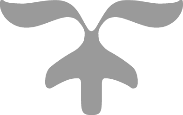 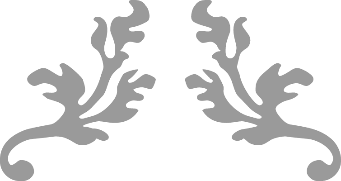 